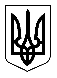 УкраїнаМЕНСЬКА МІСЬКА РАДАМенського району Чернігівської області(сорокова сесія сьомого скликання )РІШЕННЯ10 липня 2020 року	№ 261Про припинення права тимчасового користування ТОВ «Успіх-Мена» невитребуваними земельними частками (паями) на території Менського району за межами с.Феськівка, с.Ліски, с.Осьмаки, с.ДяговаРозглянувши клопотання ТОВ «Успіх-Мена» щодо припинення права тимчасового користування невитребуваними земельними частками (паями), які були передані в оренду для ведення товарного сільськогосподарського виробництва на території Менської об’єднаної територіальної громади (за межами с. Феськівка, с. Ліски, с. Осьмаки, с. Дягова), керуючись ст.13 Закону України «Про порядок виділення в натурі (на місцевості) земельних ділянок власникам земельних часток (паїв)», Законом України «Про оренду землі», та п. 34 ч. 1 ст. 26 Закону України «Про місцеве самоврядування в Україні » Менська міська радаВ И Р І Ш И Л А:У зв’язку з державною реєстрацією права власності на земельні ділянки (паї), припинити право тимчасового користування невитребуваними земельними частками (паями), які були передані в оренду для ведення товарного сільськогосподарського виробництва ТОВ «Успіх-Мена» на території Менського району:за межами с.Феськівка (договір оренди землі на невитребувані земельні частки (паї) від 14 квітня 2011 року:7423089500:02:000:0235 (пай 231), площа 1,9390 га – рілля7423089500:02:000:0404 (пай 389), площа 1,9448 га – рілля7423089500:02:000:0376 (пай 402), площа 1,9390 га – рілля7423089500:02:000:0484 (пай 505), площа 2,0998 га – рілляза межами с.Феськівка (договір оренди землі на невитребувані земельні частки (паї) від 14 квітня 2011 року): 7423089500:04:000:0245 (пай 505), площа 0,3030 га – сіножать за межами с.Осьмаки (договір оренди землі на невитребувані земельні частки (паї) від 14 квітня 2011 року): 7423087200:05:000:0009 (пай 73), площа 0,8161 га – сіножать7423087200:05:000:0365 (пай 204), площа 0,3344 га – сіножать7423087200:05:000:0172 (пай 389), площа 0,3030 га – сіножать7423087200:05:000:0207 (пай 402), площа 0,3030 га – сіножатьза межами с.Ліски (договір оренди землі на невитребувані земельні частки (паї) від 17 квітня 2012 року): 7423085900:07:000:0454, площа 1,2940 га – рілля 7423085900:07:000:0455, площа 1,2941 га – рілля7423085900:07:000:0456, площа 1,2940 га – рілля7423085900:07:000:0457, площа 1,2940 га – рілля7423085900:07:000:0458, площа 1,2940 га – рілля7423085900:07:000:0459, площа 1,2941 га – рілля7423085900:07:000:0460, площа 1,2940 га – рілля7423085900:07:000:0461, площа 1,2940 га – рілля7423085900:07:000:0462, площа 1,2940 га – рілля7423085900:07:000:0467, площа 1,2938 га – рілля7423085900:07:000:0468, площа 1,2939 га – рілля7423085900:07:000:0469, площа 1,2938 га – рілля7423085900:07:000:0470, площа 1,2939 га – рілля7423085900:07:000:0471, площа 1,2939 га – рілля7423085900:07:000:0472, площа 1,2939 га – рілля7423085900:07:000:0474, площа 1,2939 га – рілля7423085900:07:000:0475, площа 1,2939 га – рілля7423085900:07:000:0476, площа 1,2938 га – рілля7423085900:07:000:0477, площа 1,2939 га – рілля7423085900:07:000:0478, площа 1,2939 га – рілля7423085900:07:000:0480, площа 1,2939 га – рілля7423085900:07:000:0481, площа 1,2938 га – рілляза межами с.Ліски (договір оренди землі на невитребувані земельні частки (паї) від 05 серпня 2013 року): 7423085900:08:000:0714, площа 1,1648 га – сіножать 7423085900:08:000:0715, площа 1,1651 га – сіножать 7423085900:08:000:0716, площа 1,1649 га – сіножать 7423085900:08:000:0717, площа 1,1650 га – сіножать 7423085900:08:000:0718, площа 1,1649 га – сіножать 7423085900:08:000:0719, площа 1,1650 га – сіножать7423085900:08:000:0720, площа 1,1650 га – сіножать7423085900:08:000:0721, площа 1,1648 га – сіножать7423085900:08:000:0722, площа 1,1650 га – сіножать7423085900:08:000:0727, площа 1,1650 га – сіножать7423085900:08:000:0728, площа 1,1650 га – сіножать7423085900:08:000:0729, площа 1,1651 га – сіножать7423085900:08:000:0730, площа 1,1649 га – сіножать7423085900:08:000:0731, площа 1,1651 га – сіножать7423085900:08:000:0732, площа 1,1649 га – сіножать7423085900:08:000:0734, площа 1,1650 га – сіножать7423085900:08:000:0735, площа 1,1650 га – сіножать7423085900:08:000:0736, площа 1,1650 га – сіножать7423085900:08:000:0737, площа 1,1650 га – сіножать7423085900:08:000:0738, площа 1,1651 га – сіножать7423085900:08:000:0740, площа 1,1913 га – сіножать7423085900:08:000:1870, площа 1,2018 га – сіножать7423085900:08:000:0803, площа 1,1650 га – сіножать7423085900:08:000:0804, площа 1,1650 га – сіножатьза межами с. Дягова (договір оренди землі на невитребувані земельні частки (паї) від 14 квітня 2011 року): 7423083500:05:000:0044, площа 1,8837га - рілля.Доручити міському голові Примакову Г.А. укласти відповідні додаткові угоди про внесення змін до договорів оренди землі на невитребувані земельні частки (паї), укладені між Менською райдержадміністрацією та ТОВ «Успіх-Мена».Контроль за виконанням рішення покласти на заступника міського голови з питань діяльності виконкому Менської міської ради Гайдукевича М.В. та на постійну комісію з питань містобудування, будівництва, земельних відносин та охорони природи.Міський голова	Г.А. Примаков